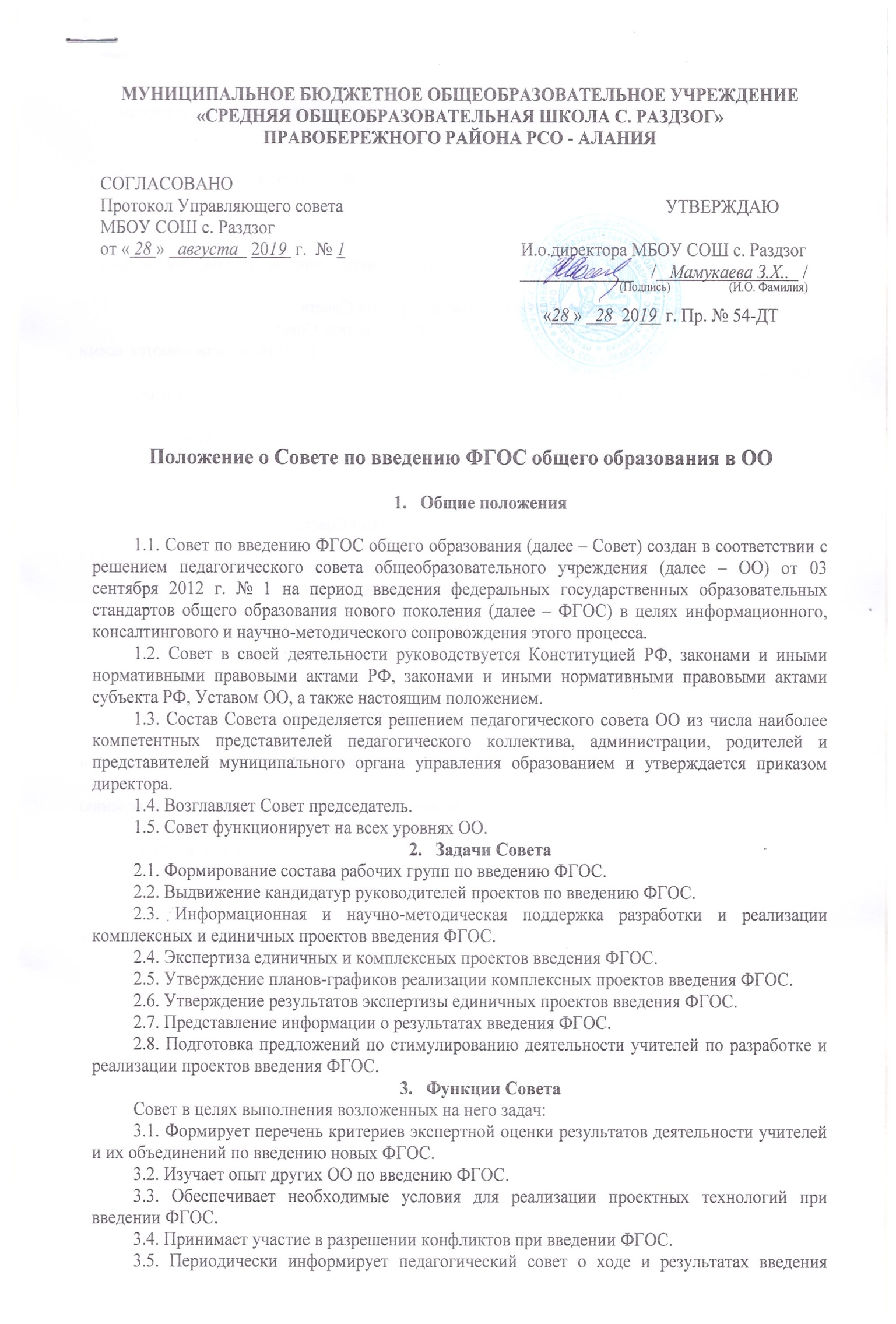  ФГОС.3.6. Принимает решения в пределах своей компетенции по рассматриваемым вопросам.Порядок работы Совета4.1. Совет является коллегиальным органом.4.2. Общее руководство Советом осуществляет председатель Совета.4.3. Председатель Совета:открывает и ведет заседания Совета;осуществляет подсчет результатов голосования;подписывает от имени и по поручению Совета запросы, письма, постановления Совета;отчитывается на педагогических советах о работе Совета;4.4. На первом заседании члены Совета избирают секретаря Совета.4.5. Секретарь Совета ведет протоколы заседаний Совета, которые подписываются всеми членами Совета.4.6. Протоколы Совета сшиваются в соответствии с правилами по делопроизводству и сдаются на хранение.4.7. Протоколы Совета носят открытый характер и доступны для ознакомления.4.8. Члены Совета обязаны:присутствовать на заседаниях Совета;голосовать по обсуждаемым вопросам;исполнять поручения в соответствии с решениями Совета.4.9. Члены Совета имеют право:знакомиться с материалами и документами, поступающими в Совет;участвовать в обсуждении повестки дня, вносить предложения по повестке дня;в письменном виде высказывать особые мнения;ставить на голосование предлагаемые ими вопросы.4.10. Вопросы, выносимые на голосование, принимаются большинством голосов от численного состава Совета.4.11. По достижению Советом поставленных перед ним задач и по окончании его деятельности председатель Совета сшивает все документы Совета и сдает их на хранение.Права Совета5.1. Вносить на рассмотрение педагогического совета вопросы, связанные с разработкой и реализацией проекта введения ФГОС.5.2. Вносить предложения и проекты решений по вопросам, относящимся к ведению Совета.5.3. Выходить с предложениями к директору школы и другим членам администрации школы по вопросам, относящимся к ведению Совета.5.4. Требовать от руководителей проектов необходимые справки и документы, относящиеся к деятельности Совета.5.5. Приглашать для принятия участия в работе Совета разработчиков проекта внедрения ФГОС.5.6. Привлекать иных специалистов для выполнения отдельных поручений.Ответственность СоветаСовет несет ответственность:6.1. За объективность и качество экспертизы комплексных и единичных проектов введения ФГОС в соответствии с разработанными критериями.6.2. За своевременность представления информации педагогическому совету о результатах введения ФГОС.6.3. За качество и своевременность информационной, консалтинговой и научно-методической поддержки реализации единичных проектов введения ФГОС.6.4. За своевременное выполнение решений педагогического совета, относящихся к введению ФГОС, планов-графиков реализации комплексных и единичных проектов введения ФГОС.6.5. За компетентность принимаемых решений.